РезюмеВ настоящем документе содержится заключительный отчет Рабочей группы КГРЭ по подготовке ВКРЭ, в том числе предложения в соответствии с ее кругом ведения. Настоящий отчет представляется КГРЭ-20/3 для рассмотрения и одобрения содержащихся в нем предложений.  Рабочая группа КГРЭ по подготовке ВКРЭ была учреждена КГРЭ на ее собрании, проходившем 2−5 июня 2020 года. На следующем, внеочередном собрании КГРЭ 16 июня 2020 года был утвержден круг ведения этой Рабочей группы, а также назначен ее Председатель, г-н Сантьяго Рейес-Борда (Канада). Группа провела четыре собрания – в июле, сентябре и октябре 2020 года – и получила двенадцать вкладов от Государств-Членов и Членов Сектора, которые были представлены и обсуждены на этих собраниях. Отчеты обо всех собраниях содержатся в следующих документах:ВведениеНа своих собраниях Группа подчеркивала, что ВКРЭ должна быть Конференцией, ориентированной на действия, в которой заинтересованные стороны могут вести интерактивные диалоги, чтобы выработать общее понимание существующих препятствий и продвигать результативные, устойчивые и инновационные решения для расширения реальных возможностей установления соединений для всех людей, где бы они ни находи везде. Как отмечали многие, пандемия COVID-19 указала на фундаментальную важность электросвязи и информационно-коммуникационных технологий (ИКТ) во всех аспектах жизни людей: здравоохранении, образовании, работе и развлечениях. Экономическое воздействие COVID-19 в течение ряда лет будет влиять на путь к восстановлению экономики как в развитых, так и в развивающихся странах. Решающую роль в этом процессе восстановления будут играть электросвязь и ИКТ. МСЭ через свой Сектор развития электросвязи (МСЭ-D) способен играть ключевую роль в объединении стран в целях решения многих проблем, обусловленных влиянием пандемии на глобальную экономику.Участники Группы считают, что ВКРЭ-21 дает бесценную возможность для того, чтобы чрезвычайно важная работа МСЭ-D заняла центральное место в усилиях по обеспечению доступа к приемлемой в ценовом отношении и высококачественной широкополосной связи для всех людей во всех странах. В связи с этим процесс подготовки, структура и содержание ВКРЭ должны быть направлены на обеспечение того, чтобы никто не был забыт.Раздел I – Процесс подготовкиРаздел II – Организация Конференции, в том числе содержание, тематические сегменты, темы и заинтересованные стороны______________Консультативная группа по развитию электросвязи (КГРЭ)27-е собрание, виртуальное, 23 ноября 2020 года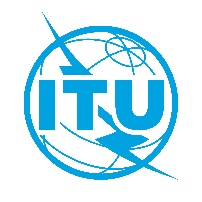 Документ TDAG-20/3/5-R5 ноября 2020 годаОригинал: английскийПредседатель Рабочей группы КГРЭ по подготовке ВКРЭПредседатель Рабочей группы КГРЭ по подготовке ВКРЭЗАКЛЮЧИТЕЛЬНЫЙ ОТЧЕТ Рабочей группы КГРЭ по подготовке ВКРЭЗАКЛЮЧИТЕЛЬНЫЙ ОТЧЕТ Рабочей группы КГРЭ по подготовке ВКРЭРезюмеВ документе содержится заключительный отчет Рабочей группы КГРЭ по подготовке ВКРЭ (РГ-Подг-КГРЭ).Необходимые действияКГРЭ предлагается одобрить предложения, содержащиеся в настоящем документе.Справочные материалыОтсутствуют. РезюмеВ документе содержится заключительный отчет Рабочей группы КГРЭ по подготовке ВКРЭ (РГ-Подг-КГРЭ).Необходимые действияКГРЭ предлагается одобрить предложения, содержащиеся в настоящем документе.Справочные материалыОтсутствуют. 16 июля 2020 г. – TDAG-WG-Prep/430 сентября 2020 г. – TDAG-WG-Prep/187 сентября 2020 г. – TDAG-WG-Prep/1220 октября и 4 ноября 2020 г.
TDAG-WG-Prep/26•	рассмотреть предварительные предложения для ВКРЭ по процессу подготовки ВКРЭ-21, в том числе ответы на обследование БРЭ по вопросу реформирования ВКРЭ, которое обсуждалось в ходе двух веб-диалогов КГРЭ, а также любые другие соответствующие вклады членов к виртуальному собранию КГРЭ-20 по ВКРЭ;--•	на основе консультаций с членами МСЭ и Бюро КГРЭ разработать рекомендации в отношении подготовки подготовительных собраний и мероприятий перед Конференцией;Сколько межрегиональных координационных собраний (МРС) следует проводить и когда? Рабочая группа рекомендует не менее двух и не более трех межрегиональных собраний.  Рабочая группа рекомендует также проводить МРС вплотную к РПС при условии дальнейшего обсуждения этого вопроса между РОЭ на основе консультаций и координации с БРЭ.Каким должен быть формат МРС?Группа рекомендует, чтобы МРС по возможности способствовали личному и дистанционному участию на равной основе и стремились к выработке общей позиции по ключевым вопросам, которые должны обсуждаться на ВКРЭ-21, с соблюдением суверенного права каждого Государства-Члена представлять на ВКРЭ-21 собственные вклады.Что должно входить в повестку дня МРС? Группа рекомендует разработать повестку дня на основе поступивших от РПС предложений, а также предложений от Государств-Членов, Членов Сектора, региональных организаций электросвязи, БРЭ и других заинтересованных сторон, в зависимости от случая, которая охватывала бы ключевые темы, требующие координации и консенсуса между разными регионами.Следует ли ограничивать участие в МРС и, если да, сколько представителей от каждого региона должны присутствовать на МРС?Рабочая группа не смогла прийти к консенсусу по данному вопросу и предлагает КГРЭ следующие четыре альтернативных варианта:[Помимо координаторов от региональных организаций электросвязи (РОЭ), МРС должны быть открыты для всех заинтересованных членов МСЭ-D, чтобы способствовать прозрачности, охвату и всестороннему обмену мнениями. Возможность виртуального участия могла бы способствовать расширению круга участников.Участие в МРС следует ограничить списком назначенных координаторов от РОЭ.Представители, участвующие в МРС, должны быть назначены каждой региональной организацией электросвязи (РОЭ) для представления правительств, Членов Сектора, академических организаций и т. д.МРС открыты для всех заинтересованных сторон, при этом каждая РОЭ может назначить не более четырех представителей.]Как будет определяться председательство МРС?Группа предлагает, чтобы был один председатель, предпочтительно председатель ВКРЭ-21, и шесть заместителей председателя, предпочтительно те, которые отвечают за координацию процесса подготовки ВКРЭ в соответствующих РОЭ.Какие следует принять меры для обеспечения надлежащего планирования и координации между РПС, МРС и подготовительными собраниями РОЭ?Группа рекомендует учесть при планировании и в работе МРС передовой опыт (в плане подготовки) других конференций МСЭ.Что касается координации между РПС и МРС и РОЭ, каждый регион назначит своих координаторов, при этом секретариату РОЭ будет разрешено играть общую координирующую роль.Региональный процесс подготовки следует сосредоточить на определении региональных приоритетов/инициатив, на пересмотре или подготовке проектов Резолюций, что занимает много времени, на рассмотрении вопросов, касающихся исследовательских комиссий и групп Докладчиков, и на разработке руководящих принципов и текста для Декларации.Как следует пропагандировать ВКРЭ-21?Рабочая группа призывает КГРЭ-20/3 рекомендовать надлежащие механизмы для содействия пропагандированию ВКРЭ-21 среди членов МСЭ, в системе ООН, среди международных финансовых учреждений и всех соответствующих заинтересованных сторон.Какие другие представительные форумы можно использовать для повышения осведомленности о ВКРЭ и заинтересованности в ней, и как МСЭ следует этого добиваться?См. предыдущий раздел.•	разработать предложения и вынести рекомендации, которые могли бы улучшить организацию Конференции, включая:−	содержание Конференции;−	рассмотрение тематических сегментов;Следует ли изменить сегмент высокого уровня и, если да, какую форму он должен принять?Предложение Рабочей группы заключается в следующем:Сегмент высокого уровня и общеполитические заявления высокого уровня могут входить в сегмент развития, который включал бы проводимые на уровне старшего руководящего состава дискуссионные группы, круглые столы и тематические обсуждения вопросов развития, связанных с выполнением Плана действий и разработкой нового Плана действий.Сегменты высокого уровня не должны отнимать рабочее время у пленарных заседаний и комитетов ВКРЭ и их соответствующих групп.Представление предложений по тематическим сегментам, который могут быть включены в структуру КонференцииГруппа рекомендует, чтобы тематические сегменты отражали тематические приоритеты МСЭ-D.−	определение темы (тем) Конференции;Какую тему или какие темы (связанные с проблемами развития и приоритетами членов) следует принять для ВКРЭ-21 и как эта тема (эти темы) должны соотноситься с содержанием и структурой Конференции?Рабочая группа практически достигла консенсуса в отношении первого варианта, и лишь одно Государство-Член предпочитает второй вариант:[Подключение тех, кто не подключен, для достижения устойчивого развития;Устойчивость ИКТ для лучшего будущего.]−	ключевые заинтересованные стороны;На какие группы участников ВКРЭ-21 следует ориентироваться?Группа предлагает, чтобы к участникам, на которых следует ориентироваться, были отнесены международные финансовые учреждения, региональные банки развития, система Организации Объединенных Наций, частный сектор и другие соответствующие заинтересованные стороны, такие как молодежные организации и представители маргинализированных сообществ.Каких участников высокого уровня следует пригласить для исполнения обязанностей председателя и/или выступления с основными докладами по выбранной(ым) теме(ам)?Рабочая группа предлагает пригласить для исполнения обязанностей председателя и/или выступления с основными докладами по выбранной(ым) теме(ам) участников высокого уровня от Государств-Членов, Членов Сектора, частного сектора, академических организаций, системы ООН, гражданского общества, а также от международных и региональных финансовых организаций.  •	представить отчет следующему собранию КГРЭ.КГРЭ предлагается рассмотреть настоящий отчет и одобрить содержащиеся в нем рекомендации. 